Guía de trabajoNombre: ________________________________ Fecha: ___________________________Objetivo: Evaluar la noticia, determinando quién es el emisor y receptor. Observa la siguiente imagen y reconoce quien es el emisor y receptor 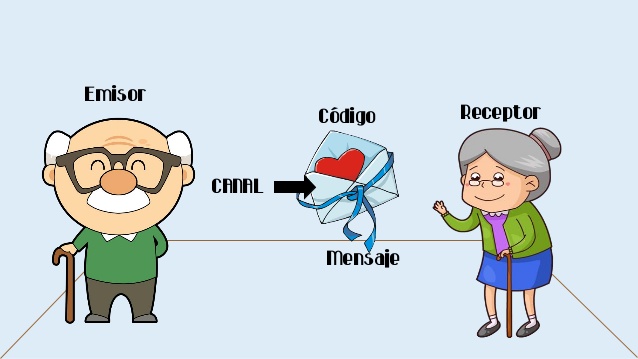 Emisor: ______________________________________________Receptor: _____________________________________________¿Qué función cumple el emisor?_________________________________________________________________________________________________________________________ ¿Qué función cumple el receptor? _____________________________________________________________ _____________________________________________________________ 